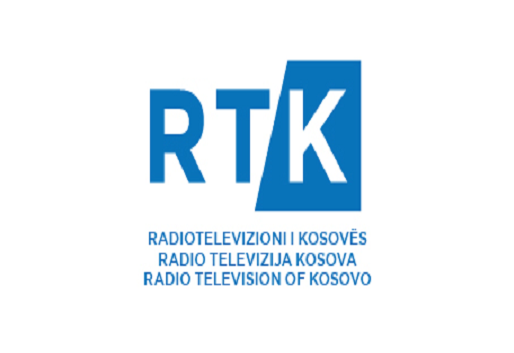 Radio Televizioni i Kosovës	Lënda:		Komentet lidhur me Draft Strategjinë për Kalim në Transmetim Digjital Tokësor  			Nga: 			RTK	Për:			KPM	Data:			23 janar 2015Pas shqyrtimit të Draft Strategjisë për Kalim në Transmetim Digjital Tokësor të dërguar nga KPM për komentim, RTK ka bërë komentimet në pikat me interes për Transmetuesin Publik të cilat janë të përshkruara ne vijim:Faqe 8- Paragrafi : Transmetuesi Publik- Duhet të shtohen RTK3 dhe RTK4 me që te dy këto kanale janë të licencuara me të njejtin ligj sikurse edhe kanali RTK2 dhe operojnë me program 24orë në ditë. Po ashtu sikurse RTK2 edhe RTK3 dhe RTK4 barten vetëm në rrjetet kabllore.Faqe 9- Komenti referohet te përshkrimi i cilësisë së sinjalit, ku ceket se cilësia e sinjalit tokësor të transmetuesit publik është e dobët, ku bartës përgjegjës për transmetim dhe sinjal tokësor ka qenë KTTN. Po ashtu në bazë të matjeve të bëra nga RTK, rajoni i Pejës dhe fshatrat e Rugovës (Dushkaje, Vitomiricë, Novosell, Radavc, Burrnut dhe Bjeshka e Rugoves) nuk kanë qasje cilësore të sinjalit tokësor të RTK.Faqe 10- Statistikat e mbulueshmërisë që bien në kundërshtim me paragrafin e parë në faqen 9 ku thuhet se “Transmetuesit privat me mbulim nacional tokësor RTV21 dhe KTV kanë arritur mbulueshmërinë e njejtë sikurse transmetuesi public RTK1”, e  që në bazë të statistikave të paraqitura në faqën 10 RTK ka një komunë më shumë dhe diferencë me 720 banorë më shumë.Faqe 11- Paragrafi- Radio kanalet me transmetim tokësor: Radio Kosova 1 dhe Radio Kosova 2 transmetojnë rreth 35% të programit në gjuhën e pakicave, respektivisht 7/24.Faqe 11- Paragrafi- Shpernarja e përmbajtjeve programore në rrjetet kabllore: Kompanitë kabllore duhet të obligohen të transmetojnë të gjitha kanalet e RTK jo vetëm RTK1 dhe RTK2, si dhe të obligohen me ligj qe kanalet e transmetuesit publik të mos shkyqen për shkak të skadimit apo mospagesës së abonimit.Faqe 17- ku thuhet: “Procedurat e njejta do të zbatohen edhe me rastin e ndonjë kërkese për zgjërimin e ofertës programore të ofruar nga transmetuesi publik”. Duhet pasur parasysh se të njëjtat procedura nuk mund të vlejnë për transmetuesin publik duke u nisur nga fakti se mbulimi me sinjal të RTK-se është rregulluar me ligj për RTK-ne për tërë territorin e Kosovës për komplet platformën e RTK-së, nga Kuvendi i Kosovës.Faqe 18- Paragrafi – Parimet themelore të përmbajtjeve programore: Përmbajtja programore e RTK-së është e rregulluar me ligjin për RTK-në.Faqe 20- Paragrafi- Format e reja teknologjike: Të shtohen edhe format teknologjike si: 4K, 8K dhe 3D.Faqe 21- Paragrafi- Stimulimi i prodhimit të programeve: Të ofrohet një sqarim më i gjërë pse është e nevojshme që KPM të thëmelojë këtë fond, dhe të shpjegohet pse duhët që ky paragraf të hyjë në strategjinë për digjitalizim?Faqe 23- Paragrafi- Numërimi logjik i kanaleve: Në bazë të praktikave të vendeve rajonale duhet të shtohet fjalia si ne vijim: Të gjitha kanalet e RTK-së të renditen të parat dhe njëra pas tjetrës.Faqe 24- Udhëzuesi elektronik i programit- Informatat rreth skemes programore të përditësohen automatikisht nga skema programore.Faqe 32- Korniza teknike/ Tabela, propozojmë që në këtë tabelë të futet edhe një kolonë ku do të përshkruhën edhe emrat e këtyre pikave transmetuese përveq koordinatave.Faqe 37,38- Faza e parë-periudha tranzitore: Kërkojmë që MUX-i (MUX3  i transmetuesit publik), t’i ndahet transmetuesit publik gjatë fazës së parë apo periudhes tranzitore. Po ashtu kërkojme qe përvëq se për përmbajtjet programore të transmetuesit publik MUX3 të shfrytëzohet edhe për përmbajtjet programore të kanaleve tjera të cilat do të vlerësohen se janë me interes për publikun e Kosovës, sic parashihet në parimin “must carry”.Po ashtu ne paragrafin ku thuhet: “ Televizioni publik është I obliguar që të sigurojë transmetim me mbulueshmëri nacionale në tërë territorin e Republikës së Kosovës”, kjo vlenë vetëm në rast se RTK është operatori rrjetit të vetë.Faqe 41- Paragrafi- Transmetuesi Publik I Kosovës- Fusnota7, sqarim: Kosto për ndërtimin e rrjetit (kontribuiv, distribuiv, dhe radio-difuziv) dhe që gjithashtu varet nga ligji se kush do të jetë operator i rrjetit te RTK-së.Po ashtu të shtohet se ne Multipleks do të akomodohen edhe kanalet tjera të cilat do të vlerësohen se janë me interes për publikun e Kosovës sic parashhet në parimin “must carry”.Po ashtu përveq Kuvendit të Kosovës të shtohet edhe Qeveria e Republikës së Kosovës për të siguruar mbështëtjen e nevojshme financiare për RTK-në, bazuar në praktikat rajonale dhe Evropiane.